2. PERSPEKTIVA 14. 1. 2024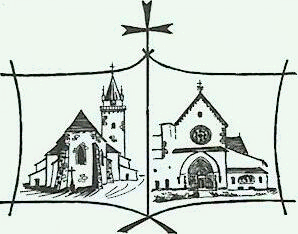 2. neděle v mezidobíMluv, Hospodine, tvůj služebník poslouchá.neděle		6:35 TIŠN.		na poděkování za dar života a všechny milosti a dary14. 1.			8:45 TIŠN.		za farníky					 10:15 PŘED.						 18:30 TIŠN.		na poděkovánípondělí		7:30 TIŠN.		za + manžela Josefa Vránu					 17:30 PŘED.	za rodinu Vojtovu, Maškovu a blízkéúterý		 17:30 TIŠN.		DĚTSKÁ za manžela Petra a za hledajícístředa			8:00 TIŠN.		za obyvatele Březiny					 18:00 ŽELEZNÉčtvrtek		6:30 PŘED.						 18:00 TIŠN.		ADORACE za mír, biřmovance a prvokomunikantypátek		 17:30 TIŠN.		RŮŽENEC za mír					 18:00 TIŠN.		za Marii Janýžkovou a děti s rodinamisobota		6:30 PŘED.						 16:00 DD				bohoslužba slova					 18:00 PENZION					 19:00 TIŠN.		ADORACE s příležitostí ke svaté zpovědi do 20:00neděle		6:35 TIŠN.		za rodinu Kloudovu21. 1.			8:45 TIŠN.		za rodinu Dobešovu					 10:15 PŘED.	za farníky					 18:30 TIŠN.		za jednotu křesťanůstředa PAMÁTKA SV. ANTONÍNA, opatačtvrtek PAMÁTKA PANNY MARIE, MATKY JEDNOTY KŘESŤANŮneděle BOŽÍHO SLOVADěkujeme za úklid vánoční výzdoby.Během ekumenické bohoslužby se vybralo 8 890 Kč, které OCHT použije na financování školních obědů pro 19 dětí. Za Vaše dary děkujeme.Kurz Alfa začne v naší farnosti v úterý 16. 1. v 19.00 hod na faře. Prosím, pozvěte své přátele a případně je osobně doprovoďte.Paralelně bude během každého kurzu probíhat v kostele adorace. Prosím, zapište se na modlitební službu. Děkujeme.Modlitební setkání nad Biblí bude ve středu v 18:30. Všichni jste zvaní.Chlapi na kolenou aneb zveme muže na adoraci v pátek 19. 1. po mši svaté. Následovat bude občerstvení na faře. Podrobnosti na nástěnce.Ochutnávka akademie pro rodinnou pedagogiku bude příští neděli     21. 1. v 16:00. Zazní přednášky Manželské vychytávky a Rosteme na těžkostech. Zveme manželské páry.Modlitební triduum Modliteb matek a otců proběhne v Tišnově v pátek 26. 1. po mši svaté, v sobotu 27. 1. v 19.00 a v neděli 28. 1. v 17:30.Potvrzení o darech pro Oblastní charitu Tišnov za rok 2023 pro odpočet z daní lze vyžádat u pana Trmače vojtech.trmac@tisnov.charita.cz tel. 735 749 746.Do kostelní sbírky je možné přispět elektronicky pomocí bankovnictví v mobilu načtením QR kódu na nástěnce.Sbírka na podporu biblického apoštolátu bude příští neděli.Ooo OOO ooOTechnické informace:WC se nachází v předsíni zákristie tišnovského kostela i baziliky v Před-klášteří. V Tišnově, prosíme, přicházejte na toaletu z venku. V Předklá-šteří přes kostel. V Předklášteří bývají v době prohlídek otevřené i mu-zejní toalety.Místnost pro rodiče s malými dětmi se nachází v Předklášteří pod kůrem vpravo. Najdete v ní topný koberec, stůl pár židlí a pult na přebalování. Do místnosti se přenáší obraz i zvuk z kostela. Rádi Vám předvedeme, jak zapnout obraz.ŘKF Tišnov, Kostelní 16, 666 01 Tišnov, farář: 776 765 401, kaplan: 721 544 182;rybecky@dieceze.cz; farnosttisnov.cz; facebook.com/FarnostTisnovPredklasteri